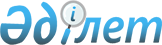 Қазақстан Республикасының Президетi Н.Ә.Назарбаевтың Катар Мемлекетi мен Бiрiккен Араб Әмiрлiктерiне ресми сапарлары барысында қол жеткiзiлген келiсiмдер мен уағдаластықтарды iске асыру жөнiндегi шаралар туралыҚазақстан Республикасы Үкiметiнiң Қаулысы 1998 жылғы 12 маусымдағы N 530

      Қазақстан Республикасының Президентi Н.Ә.Назарбаевтың Катар Мемлекетi мен Бiрiккен Араб Әмiрлiктерiне ресми сапарлары барысында қол жеткiзiлген келiсiмдер мен уағдаластықтарды iске асыру және екiжақты қарым-қатынастарды одан әрi дамытуды қамтамасыз ету мақсатында Қазақстан Республикасының Үкiметi қаулы етедi: 

      1. Қазақстан Республикасының Президентi Н.Ә.Назарбаевтың Катар Мемлекетi мен Бiрiккен Араб Әмiрлiктерiне ресми сапарлары (1998 жылғы 23-27-мамыр) барысында қол жеткiзiлген келiсiмдер мен уағдаластықтарды iске асыру жөнiндегi қоса берiлiп отырған Шаралар жоспары бекiтiлсiн. 

      2. Қазақстан Республикасының орталық және жергiлiктi атқарушы органдары Жоспарда көзделген тапсырмаларды орындау жөнiнде нақтышаралар қабылдасын.     3. Қазақстан Республикасының Сыртқы iстер министрлiгi ҚазақстанРеспубликасының Үкiметiне осы қаулының орындалу барысы туралыкемiнде жарты жылда бiр рет хабарлама жасап отыратын болсын.     Қазақстан Республикасының          Премьер-Министрi                                           Қазақстан Республикасы                                                Үкiметiнiң                                           1998 жылғы 12 маусымдағы                                               N 530 қаулысымен                                                 бекiтiлген       Қазақстан Республикасының Президентi Н.Ә.Назарбаевтың       Катар Мемлекетi мен Бiрiккен Араб Әмiрлiктерiне ресми          сапарлары барысында (1998 жылғы 23-27 мамыр) қол          жеткiзiлген келiсiмдер мен уағдаластықтарды iске                  асыру жөнiндегi шаралар жоспары___________________________________________________________________ N |                 Шара               | Атқарылу нысаны___________________________________________________________________   |                   1                |             2___________________________________________________________________              I. Қол қойылған Келiсiмдердi iске асыру1.1. Қазақстан Республикасының Үкiметiне     мыналарды бекiту туралы ұсыныстар     енгiзу:     а) Қазақстан Республикасы мен Катар      Үкiмет қаулысы     Мемлекеті арасындағы Сауда-экономика.     лық ынтымақтастық туралы келiсiм     ә) Қазақстан Республикасы мен            Үкiмет қаулысы     Бiрiккен Араб Әмiрлiктерi арасындағы     Сауда-экономикалық ынтымақтастық     туралы келiсiм     б) Қазақстан Республикасы мен Катар      Бұл да сол     Мемлекетi арасындағы Жоғары деңгейдегi     бiрлескен комиссия құру туралы келiсiм1.2. 1.1-тармақта белгiленген Келiсiмдердiң   Қазақстан Республикасы.     iске асырылуына бақылау орнату           ның Президентiне                                              баяндама1.3. Қазақстан Сауда-өнеркәсiп палатасы       Шаралар жоспары     мен Катар Сауда-өнеркәсiп палатасы     арасындағы ынтымақтастық туралы     келiсiмдi iске асыру жөнiнде шаралар     қабылдау        2. Келiсiмдердi келiсу және оларды қол қоюға әзiрлеу2.1. Мынадай құжаттардың жобаларын     келiсудi аяқтау:     а) Қазақстан Республикасы мен Катар      Келiсiмдердi бекiту     Мемлекетi және БАӘ арасындағы     инвестицияларды көтермелеу және     өзара қорғау туралы келiсiмдер     ә) Қазақстан Республикасы мен Катар      Бұл да сол     Мемлекетi және БАӘ арасындағы     қосарланған салық салуды болдырмау     туралы келiсiмдер     б) Қазақстан Сауда-өнеркәсiп палатасы    Келiсiмге қол қою     мен Бiрiккен Араб Әмiрлiктерi     Сауда-өнеркәсiп палатасы арасындағы     ынтымақтастық жөнiндегi келiсiмдер     в) Қазақстан Республикасы мен Катар      Бұл да сол     Мемлекеті және БАӘ арасындағы     Қазақстанды Дубаймен жалғастыратын     тiкелей тұрақты әуе желiлерiн ашу     туралы келiсiмдер2.2. 2.1-тармақтың iске асырылуына            Қазақстан Республикасы.     бақылау орнату                           ның Президентiне                                              баяндама           3. Қол жеткiзiлген уағдаластықтарды iске асыру3.1. Катар Мемлекетiнiң Әмiрi Шейх Хамад      Дипломатиялық     Бен Халифа Әл Тәнидiң және БАӘ           арналар арқылы     Президентi Шейх Заид Бен Сұлтан Әл       мерзiмдер келiсiлгеннен     Нахаянның 1999 жылы Қазақстан            кейiн ресми     Республикасы ресми сапарларының          шақырулар жолдау     мерзiмдерiн пысықтау3.2. "Абу-Даби" қорымен Қазақстандағы         "Абу-Даби" қорымен     халық шаруашылығы объектiлерiн,         келiсiлген және     оның iшiнде Ертiс өзенiнiң суын бұру,    Қазақстан     Ақмола облысында су қоймасының           Республикасының     құрылысын салу, Астананы сумен           Үкiметi бекiткен     қамтамасыз ету және оның құрылысы,       Бағдарлама     басқа жобаларды қаржыландыру бойынша     ынтымақтастық Бағдарламасын әзiрлеу3.3. Сауд Даму Қорымен Қазақстандағы          1) Жобалар пакетiн     инфрақұрылым объектiлерiн                   жолдау     қаржыландыру саласында                   2) Бағдарлама     ынтымақтастық Бағдарламасын әзiрлеу3.4. Катармен-Астана қаласында Сауда          Келiсiм     орталығын салу, БАӘ-мен - қонақ үй     құрылысы туралы ұсыныстарды пысықтауды     жалғастыру3.5. Катар тарапымен Қазақстан Республикасы   Бұл да сол     Сыртқыiсминi объектiлерiнiң құрылысы     бойынша өтеусiз көмек беру туралы     келiссөздердi аяқтау3.6. БАӘ компанияларының Астана қаласында     Қазақстан Республикасы.     Президент Сарайын салуға қатысу          ның Президентiне     мәселесiн пысықтау                       баяндама3.7. Катар Мемлекетi мен БАӘ-нiң мұнай        1) Катар және     және газ өнiмдерiн игеру, өндiру,        Әмiрлiктерiн мүдделi     қайта өңдеу және тасымалдау              ведомстволары мен     саласындағы ведомстволарымен және        компанияларының     компанияларымен, оның iшiнде             делегацияларын     катарлық "Әл-Маннай компаниялар тобы"    қабылдау     мен саудтық "Даббах" компанияларымен     2) Тиiстi құжаттарды     ынтымақтастықты жолға қою                келiсу және оларға                                              қол қою3.8. Катар және Әмiрлiктер Тараптарымен       Қазақстан     экспорттық тауарлардың өзара             Республикасының     көрмелерiн ұйымдастыру мәселесiн         Үкiметiне баяндама     пысықтау3.9. Қазақстанда Катар және Әмiрлiктер        Қазақстан     банкiлерiнiң, сондай-ақ Катар мен        Республикасының     БАӘ-iнде Қазақстан Республикасы          Президентiне     Ұлттық Банкiнiң өкiлдiктерiн ашу         баяндама     мәселесiн пысықтау. Ислам Даму     Банкiмен жұмысты жандандыру3.10.Катар және Әмiрлiктер компанияларымен    Қазақстан     Қазақстанның ауыл шаруашылығы            Республикасының     өнiмдерiн Парсы шығанағы елдерiне        Президентiне     экспорттау жөнiнде келiссөздер           баяндама     жүргiзу3.11.Катар және Әмiрлiктер Тараптарымен       Өнiмдер тiзбесiн     экспорттық-импорттық мүмкiндiктер        жолдау     туралы деректер алмасу3.12.Әмiрлiктер Тарапымен қазақстандық        Ынтымақтастық     мамандар мен жұмысшыларды                Бағдарламасы     келiсiм-шарт бойынша БАӘ-не жұмыс     iстеуге жiберу мүмкiндiгiн пысықтау3.13.Катар және БАӘ-нде Қазақстан             Ноталар алмасу,     Республикасының Елшiлiктерiн ашу         Қазақстан     туралы және бұл елдердiң Астанада        Республикасы     Елшiлiктер ашу туралы келiссөздердi      Президентiнiң     жалғастыру                               Жарлығы___________________________________________________________________     Атқарылу мерзiмi          | Атқарылуына жауаптылар___________________________________________________________________               3               |                   4___________________________________________________________________1.1. 1998 жылғы шiлде           Энергетика, индустрия және саудаминi     1998 жылғы шiлде           Энергетика, индустрия және саудаминi     "   "                      Сыртқыiсминi1.2. Жарты жылда 1 рет          Бұл да сол1.3. 1998 жылдың шiлдесi        Сауда-өнеркәсiп палатасы2.1. 1998 жылдың III тоқсаны    Инвестмемком, Қаржыминi, Әдiлетминi,                                Сыртқыiсминi     1998 жылдың IV тоқсаны     Қаржыминi, Ұлттық банк, Әдiлетминi,                                Сыртқыiсминi     1998 жылдың II тоқсаны     Сауда-өнеркәсiп палатасы     1998 жылдың III тоқсаны    Көлiккомминi, "Эйр Қазақстан" ҰАК,2.2. 1998 жылдың қазаны         Сыртқыiсминi3.1. 1998 жылдың IV тоқсаны     Сыртқыiсминi, Президенттiң                                Хаттамалық қызметi (келiсiм бойынша)3.2. 1998 жылдың III тоқсаны    Инвестмемком, Сыртқыiсминi,                                Қаржыминi, Астана қаласының                                әкiмi, Ауылшарминi3.3. 1998 жылдың II тоқсаны     Инвестмемком, Сыртқыiсминi,                                Энергетика, индустрия және саудаминi3.4. " "                        Сауда-өнеркәсiп палатасы,                                Сыртқыiсминi, Қаржыминi,                                Астана қаласының әкiмi3.5. " "                        Сыртқыiсминi3.6. 1998 жылдың шiлдесi        Президент Әкiмшiлiгi, Сыртқыiсминi3.7. 1998 жылдың III тоқсаны    Энергетика, индустрия және                                саудаминi, Сыртқыiсминi, "Қазақойл"                                ҰМК, "ҚазТрансОйл" ҰК3.8. " "                        Энергетика, индустрия және саудаминi                                Сауда-өнеркәсiп палатасы3.9. 1998 жылдың IV тоқсаны     Ұлттық банк, Қаржыминi,                                Әдiлетминi, Сыртқыiсминi3.10. 1998 жылдың III тоқсаны   Ауылшарминi, Мемлекеттiк азық-түлiк                                корпорациясы, Көлiккомминi3.11. 1998 жылдың шiлдесi       Энергетика, индустрия және саудаминi,                                Сыртқыiсминi3.12. 1998 жылдың тамызы        Еңбек және халықты әлеуметтiк                                қорғауминi, Сыртқыiсминi3.13. 1999 жылдың I тоқсаны     Сыртқыiсминi, Қаржыминi
					© 2012. Қазақстан Республикасы Әділет министрлігінің «Қазақстан Республикасының Заңнама және құқықтық ақпарат институты» ШЖҚ РМК
				